Datum: 09-02-2018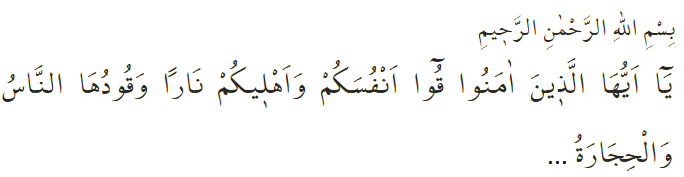 FAMILIE: HOEKSTEEN VAN DE SAMENLEVINGIn de heilige Qurʾān informeert Allah ons als volgt: ‘O jullie die geloven! Behoed julliezelf én jullie gezinsleden voor een Vuur, waarvan mensen en stenen de brandstof vormen.’ In een overlevering (ḥadīth) heeft de Boodschapper van Allah (vzmh) het volgende gezegd: ‘Jullie zijn allen herders en jullie zijn verantwoordelijk voor jullie kudde.’ De Profeet doelde hiermee op het nemen van verantwoordelijkheid binnen het gezin.Beste broeders!Het gezin is de benaming voor het samenzijn waarin familieleden vanaf de geboorte tot aan de dood in contact zijn met elkaar én met de leefomgeving. Het eerste wat men in het gezin leert, zijn normen en waarden. Die bepalen de houdingen en gedragingen van de gezinsleden. Daarnaast leert men tijdens zijn opvoeding wat goede manieren (akhlāq) zijn en wordt hem belangrijke waarden bijgebracht als liefde, respect, vrede, naastenliefde en betrouwbaarheid. Het is niet belangrijk wat een overledene aan erfenis achterlaat. Belangrijker is wat een overledene aan normen en waarden heeft achtergelaten. Hoe sterk de mens gedurende zijn leven ook verandert, hij zal altijd de behoefte hebben aan stevige familiebanden. Helaas is het zo wij in een moeilijk tijdperk leven. We zijn individualistisch geworden en denken alleen maar aan onszelf. Hierdoor zijn de hedendaagse familiebanden minder sterk geworden. Het leven is hectischer geworden. Het gaat zelfs zo ver dat families uit elkaar worden gedreven. De gemiddelde mens is door deze postmodernistische ontwikkelingen in eenzaamheid geraakt.Beste broeders!Het postmodernisme heeft naast de verzwakking van familiebanden ook andere negatieve gevolgen. Individuen uit hetzelfde gezin zijn dusdanig gericht op het oplossen van de eigen problemen, dat ze geen oog meer hebben voor de problemen van andere gezinsleden. Het gezin was traditioneel het centrum voor het oplossen van persoonlijke problemen. Door de verslechtering van familiebanden is er binnenshuis nauwelijks ruimte om persoonlijke problemen aan te kaarten; laat staan oplossen.Beste broeders!Het is normaal om eigentijds te zijn en mee te gaan met (technologische) vooruitgang. Maar het is wel vereist dat we afstand nemen van zaken die ons levensstijl en onze banden met familieleden verzwakken. De enige manier om het gezin te beschermen tegen verdeeldheid, is door elkaars privacy te respecteren en gedragingen te vermijden die de eenheid binnen de familie schaden. Hiervoor moet men goede manieren (akhlāq) onderwijzen aan kinderen, zodat ze vroegtijdig leren zich tegen kwaadheden te bewapenen. Daarnaast is het nodig om een sterk verantwoordelijkheidsgevoel te ontwikkelen bij kinderen. Alleen daarmee leren ze op tijd om de eenheid binnen het gezin te bewaken. Als ze dit niet op tijd leren, zullen ze in de toekomst niet in staat zijn om hun gezin te beschermen tegen verdeeldheid. Ouders moeten daarbij een rolmodel zijn voor hun kinderen. Luister maar naar het volgende advies van de Profeet: ‘De beste onder jullie is degene die zich het beste gedraagt naar zijn gezin. Onder jullie ben ik degene die zijn gezin het best behandelt.’Beste broeders!In de omgang met familieleden is het goed elkaar met een glimlach en met de vredesgroet (bv. met assalāmu ʿalaykum) te begroeten. Daarnaast moeten gezinsleden elkaar helpen met het vervullen van elkaars (geoorloofde) wensen. Het is belangrijk om elkaar te helpen. Net als met vele andere onderwerpen is ook op dit punt onze Profeet ons beste voorbeeld. Er werd eens aan onze moeder ʿᾹʾisha gevraagd over het gezinsleven van de Profeet. ʿᾹʾisha (moge Allah tevreden zijn met haar) antwoordde als volgt: ‘Hij hielp zijn huisgenoten. Wanneer zijn kleding gescheurd was, naaide hij het zelf. Hij repareerde zelf zijn schoenen. En wanneer hij de gebedsoproep (adhān) hoorde, ging hij naar het gebed (ṣalāt).’ Laten we dit verantwoordelijkheidsgevoel onze kinderen aanleren. Ik beëindig mijn preek met een smeekbede (duʿāʾ): O mijn Heer! Maak ons bewust van de voordelen van verantwoordelijkheidsgevoel richting onze familieleden. Laat ons behoren tot de vromen (ṣāliḥīn). Schenk ons allen een mooi familieleven. Āmīn.Redactie & vertaling: drs. Ahmed BulutIslamitische Stichting Nederland